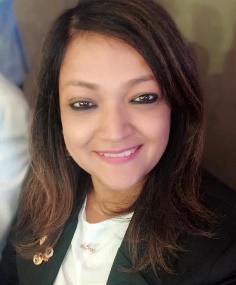 Sudha JaiswalAcademic QualificationMA, B. EdAdditional Skills and Extracurricular activities* Proficiency in vocal music and musical instruments*Proficiency in organising cultural events, more particularly inter school Hindi cultural feats, various Hindi elocution, extempore etc* As a panelist for discussion on virtues on Hindi along with contemporary issues of our society on various tv channels from time to time.EXPERIENCES :* 24 years experience in Teaching* Working as Hindi faculty with St Xavier's Collegiate School since 1st July, 1997* Working as Hindi faculty with St Xavier's College, Arts and Science Dept since 2017* Appointed by IIM Calcutta as an Author, Administrator and Examiner for Hindi MBC test required for CEMS/ MIM programme of CEMS European University from 2014